T.C.DOKUZ EYLÜL ÜNİVERSİTESİDEVLET KONSERVATUVARIYönetim Kurulu KararıToplantı Tarihi: 25.06.2018                    			          Toplantı Sayısı: 14 	Konservatuvar Yönetim Kurulu, 25.06.2018 tarihinde saat 14.00’da Okul Müdürü Prof. Ümit İŞGÖRÜR Başkanlığında toplandı.Gündem aşağıdaki gibi belirlendi, maddelerin görüşmesine geçildi. GÜNDEM:Geçen toplantı kararlarının okunup imzalanması.2017-2018 Öğretim yılı Bahar dönemi Lisans mezunları hakkında.Karar 1 - Geçen toplantı kararları imzalandı.Karar 2- 2017-2018 Öğretim yılı Bahar dönemi Lisans mezunları hakkında görüşüldü. Görüşmeler sonunda; 2017-2018 Eğitim-Öğretim yılı Bahar döneminde Lisans mezunlarımız aşağıdaki listede belirlenmiş olup, mezuniyetleri oy birliği ile kabul edilmiştir.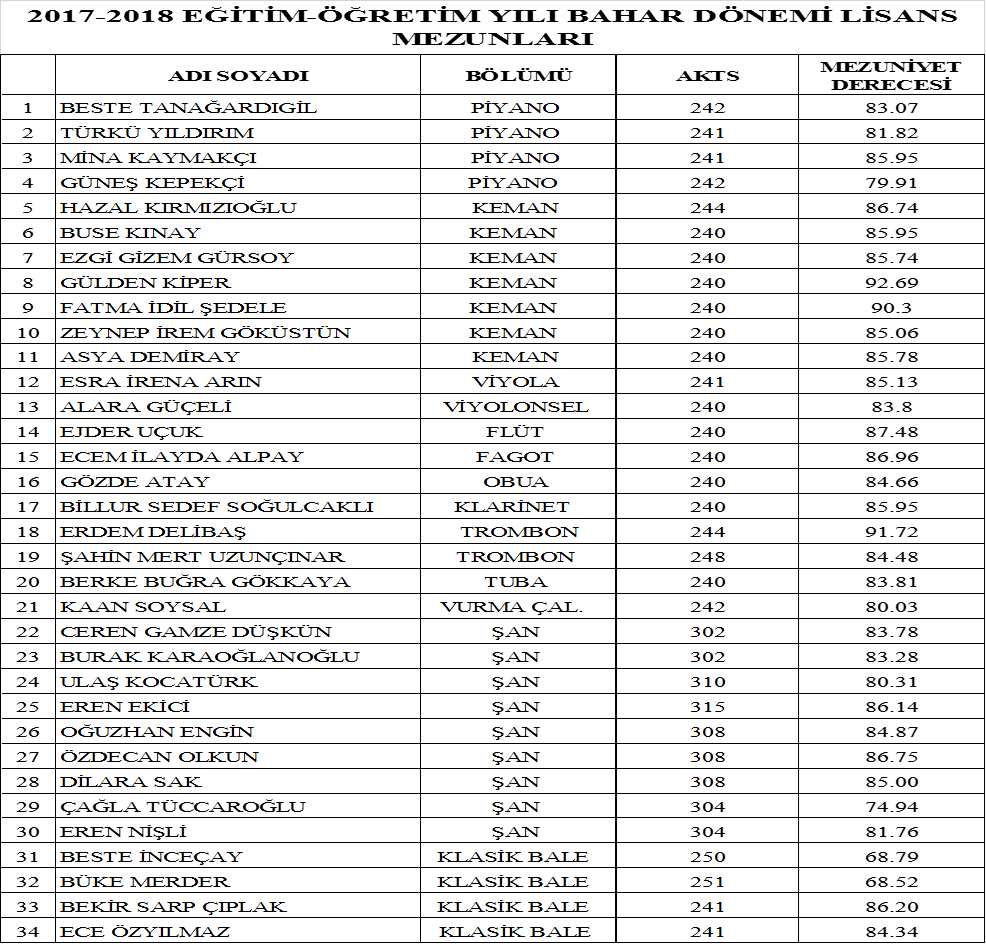 T.C.DOKUZ EYLÜL ÜNİVERSİTESİDEVLET KONSERVATUVARIYönetim Kurulu KararıToplantı Tarihi: 25.06.2018                    			          Toplantı Sayısı: 14 Prof. Ümit İŞGÖRÜR					             MüdürProf. Talia Özlem BALTACILAR BAYOĞLU			Doç. Ebru GÜNER CANBEY	         Müdür Yardımcısı				                      Müdür Yardımcısı			Prof. Zibelhan DAĞDELEN			     			Doç. Sıdıka Aslı GEDİKLİ     Üye							               	    Üye      Doç. Pınar UÇMAN KARAÇALI               				Erbay METİN                                   Üye   			                              	      Yüksekokul Sekreteri		    							  	  RAPORTÖR 